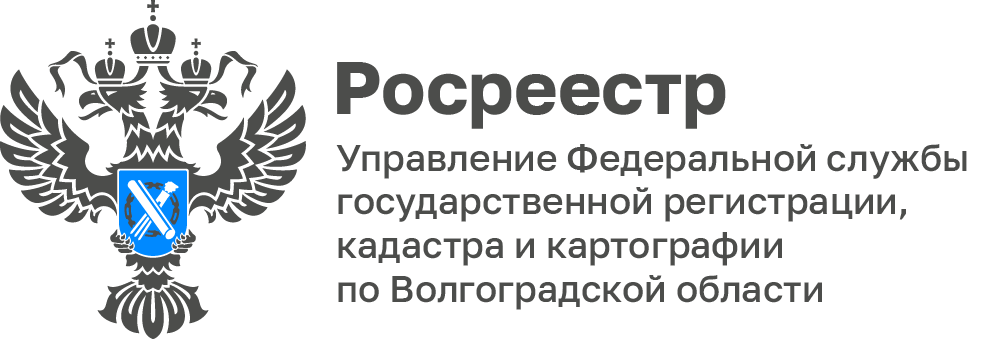 Волгоградский Росреестр рассказал о правах участников долевого строительства при банкротстве застройщикаВ последнее время фиксируется все больше резонансных дел о банкротстве строительных организаций, а значит, растет и количество обманутых дольщиков. В связи с чем особо остро встает вопрос о защите прав и законных интересов граждан-участников строительства.Участник строительства — это гражданин, имеющий к застройщику требование о передаче жилого (нежилого) помещения, машино-места или денежное требование, а также Российская Федерация, субъект РФ или муниципальное образование, имеющие к нему требование о передаче жилого помещения или денежное требование.Участники долевого строительства:•	граждане, имеющие требования к застройщику на основании договора участия в долевом строительстве, по которому застройщик внес обязательные отчисления (взносы) в компенсационный фонд;•	граждане, внесшие денежные средства на счет эскроу для расчетов по договору участия в долевом строительстве;•	публично-правовая компания «Фонд развития территорий».Участники строительства, помимо прав кредиторов, в рамках дела о банкротстве могут:•	ходатайствовать перед судом о передаче дела в арбитражный суд по месту жительства (нахождения) большинства участников строительства или месту нахождения объекта строительства;•	определять судьбу объектов строительства, участниками которого являются. Например, они могут передать объект незавершенного строительства созданному ими ЖСК, если Фонд принял решение о нецелесообразности финансирования завершения строительства;•	требовать признания права собственности на помещения и машино-места, переданные застройщиком по акту приемки-передачи или не переданные, но находящиеся в доме и другом объекте недвижимости, в которых в отношении не менее 1/3 помещений и машино-мест признано право собственности или зарегистрировано право собственности;•	отказаться от исполнения договора, предусматривающего передачу помещений и машино-мест.«На сегодняшний день законодательством установлены рабочие механизмы и гарантии защиты прав, законных интересов и имущества участников долевого строительства в ситуации банкротства застройщика», — отмечает руководитель Управления Росреестра по Волгоградской области Наталья Сапега.С уважением,Балановский Ян Олегович,Пресс-секретарь Управления Росреестра по Волгоградской областиMob: +7(987) 378-56-60E-mail: balanovsky.y@r34.rosreestr.ru